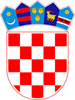 REPUBLIKA HRVATSKASISAČKO-MOSLAVAČKA ŽUPANIJAOPĆINA LIPOVLJANIJEDINSTVENI UPRAVNI ODJELKLASA: 402-04/22-01/12URBROJ:2176-13-03-22-02Trg hrvatskih branitelja 3, 44322 LipovljaniTelefon: 044/676 004Lipovljani, 31. listopada 2022. godineTemeljem članka 4. Odluke o isplati jednokratne novčane pomoći za umirovljenike s područja Općine Lipovljani (Službeni vjesnik, br. 20/22) Jedinstveni upravni odjel Općine Lipovljani raspisujeJavni poziv umirovljenicima s područja Općine Lipovljani o ostvarivanju prava na jednokratnu novčanu pomoć Pozivaju se umirovljenici s područja Općine Lipovljani korisnici starosnih, prijevremenih starosnih, obiteljskih, invalidskih mirovina i nacionalne naknade, čije mirovine iznose do 2.500,00 kuna da mogu ostvariti pravo na jednokratnu novčanu pomoć odnosno isplatu božićnice.Pravo na jednokratnu novčanu pomoć ostvaruju umirovljenici odnosno korisnici Hrvatskog zavoda za mirovinsko osiguranje koji imaju prebivalište na području Općine Lipovljani.Iznos jednokratne novčane pomoći koji će se isplaćivati utvrđuje se ovisno o visini mirovine i to:	 0,00 kn - 1.500,00 kn - 300,00 kn pomoći	1.500,01-2.500,00 kn - 200,00 kn pomoći.Da bi ostvarili pravo svi zainteresirani umirovljenici koji ostvaruju pravo na isplatu jednokratne novčane pomoći dostavit će zahtjev na mail opcina@lipovljani.hr ili Jedinstvenom upravnom odjelu Općine Lipovljani, od 02. studenog 2022. godine do 25. studenog 2022. godine, u vremenu od 08.30-10.30 sati ako zahtjev NISU podnijeli prethodne godine. Umirovljenici koji su zahtjeve podnijeli tijekom prijašnjih isplata trebaju dostaviti SAMO presliku odreska od mirovine od listopada 2022. godine.Uz zahtjev je potrebno priložiti sljedeće priloge:- presliku osobne iskaznice ili uvjerenje o prebivalištu- presliku odreska od isplate mirovine (listopad 2022. godine)- presliku tekućeg računa                                                                             Jedinstveni upravni odjel